	 В соответствии с Законом Российской Федерации от 21 декабря 1996 г. № 159 – ФЗ «О дополнительных гарантиях по социальной поддержке детей-сирот и детей, оставшихся без попечения родителей», Законом Чувашской Республики от 30 ноября 2006 г. № 55 «О наделении органов местного самоуправления в Чувашской Республике отдельными государственными полномочиями», в целях реализации  Федерального закона от 05.04.2013 № 44-ФЗ «О контрактной системе в сфере закупок товаров, работ, услуг для обеспечения государственных и муниципальных нужд»,  в рамках реализации Закона Чувашской Республики от 17 октября 2005 года №42 «О регулировании жилищных отношений», отдельными государственными полномочиями по обеспечению детей-сирот, детей, оставшихся без попечения родителей, лиц из числа детей-сирот и детей, оставшихся без попечения родителями, жилыми помещениями», администрация Мариинско-Посадского муниципального округа Чувашской Республики,    п о с т а н о в л я е т:1. Создать межведомственную приёмочную комиссию по приёмке жилых помещений, приобретаемых для детей-сирот и детей, оставшихся без попечения родителей, лиц из числа детей-сирот и детей, оставшихся без попечения родителей, лиц, которые относились к категории детей-сирот и детей, оставшихся без попечения родителей, и достигли возраста 23 лет, на территории Мариинско-Посадского муниципального округа.2. Утвердить прилагаемые:Положение о межведомственной приёмочной комиссии по приёмке жилых помещений, приобретаемых для детей-сирот и детей, оставшихся без попечения родителей, лиц из числа детей-сирот и детей, оставшихся без попечения родителей, лиц, которые относились к категории детей-сирот и детей, оставшихся без попечения родителей, и достигли возраста 23 лет, на территории Мариинско - Посадского муниципального округа (приложение № 1);Состав межведомственной комиссии по приёмке жилых помещений,  приобретаемых в муниципальную собственность в целях формирования специализированного жилищного фонда для детей-сирот и детей, оставшихся без попечения родителей, лиц из числа детей-сирот и детей, оставшихся без попечения родителей, лиц, которые относились к категории детей-сирот и детей, оставшихся без попечения родителей, и достигли возраста 23 лет, на территории Мариинско-Посадского муниципального округа (приложение № 2);Форму акта приемки жилых помещений, приобретаемых для детей-сирот и детей, оставшихся без попечения родителей, лиц из числа детей-сирот и детей, оставшихся без попечения родителей, лиц, которые относились к категории детей-сирот и детей, оставшихся без попечения родителей, и достигли возраста 23 лет, на территории Мариинско-Посадского муниципального округа (приложение № 3).Заключение о невозможности приемки жилых помещений для детей-сирот и детей, оставшихся без попечения родителей, лиц из числа детей-сирот и детей, оставшихся без попечения родителей, лиц, которые относились к категории детей-сирот и детей, оставшихся без попечения родителей, и достигли возраста 23 лет в Мариинско-Посадском муниципальном округе Чувашской Республики (приложение № 4).3. Контроль за исполнением настоящего постановления возложить на и.о.первого заместителя главы администрации Мариинско-Посадского муниципального округа – начальника управления по благоустройству и развитию территорий – Можаева В.А.4. Настоящее постановление вступает в силу со дня подписания.Глава Мариинско-Посадского муниципального округа                                                                                     В.В. ПетровПоложение о создании межведомственной приёмочной комиссии по приёмке жилых помещений, приобретаемых для детей-сирот, детей, оставшихся без попечения родителей, лиц из числа детей-сирот и детей, оставшихся без попечения родителей, на территории Мариинско-Посадского муниципального округа Чувашской РеспубликиОбщие положения1.1.Межведомственная приёмочная комиссия по приемке жилых помещений приобретаемых для детей-сирот, детей, оставшихся без попечения родителей, лиц из числа детей-сирот и детей, оставшихся без попечения родителей, на территории Мариинско-Посадского муниципального округа Чувашской Республики  (далее-Комиссия) создана с целью усиления контроля за соблюдением государственных интересов при приобретении жилых помещений, а также установления соответствия приобретаемых жилых помещений условиям муниципальных контрактов, техническим и иным требованиям.1.2.Комиссия образуется в составе председателя, заместителя председателя, секретаря и членов комиссии. Персональный состав комиссии утверждается постановлением Администрации Мариинско-Посадского муниципального округа Чувашской Республики;1.3.Комиссия в своей деятельности руководствуется федеральным законодательством, муниципальными правовыми актами по вопросам, относящимся к компетенции комиссии, а также настоящим Положением.2. Основные задачи комиссии2.1. Основными задачами Комиссии является:Осмотр жилого помещения на соответствие его техническому заданию на приобретение жилья для обеспечения жилыми помещениями детей-сирот, детей, оставшихся без попечения родителей, лиц из числа детей-сирот и детей, оставшихся без попечения родителей.Установление соответствия жилых помещений санитарным нормам и правилам, санитарно-эпидемиологическим правилам и нормам, нормам эксплуатации жилого фонда, а также условиям и требованиям заключенного муниципального контракта.Подтверждение факта исполнения поставщиком (подрядчиком) обязательств по передаче товаров (результатов работ) муниципальному заказчику.Приемка приобретаемых жилых помещений для детей-сирот, детей, оставшихся без попечения родителей, лиц из числа детей-сирот, оставшихся без попечения родителей, подготовка отчетных материалов о работе Комиссии.Права и обязанности Комиссии3.1. При приемке жилых помещений Комиссия вправе требовать от лица, заключившего муниципальный контракт на приобретение жилых помещений:3.1.1. Количественные и качественные характеристики жилых помещений;3.1.2. Соответствия приобретаемых жилых помещений санитарно-эпидемиологическим требованиям к жилым зданиям и помещениям, а также иным требованиям, предусмотренным законодательством Российской Федерации; 3.1.3. Предъявления жилых помещений, соответствующих типовому проекту (перепланировка или переустройство должны быть согласованы в установленном порядке);3.1.4. Соблюдения сроков предъявления жилых помещений, указанных в муниципальном контракте;3.1.5. Обеспечения принадлежности приобретаемых жилых помещений;3.1.6. Отсутствия задолженности за жилищно-коммунальные услуги и налогу на имущество за приобретаемые жилые помещения на день регистрации перехода права, по оплате взносов в фонд капитального ремонта.3.2. Комиссия имеет право привлекать к участию в работе компетентных специалистов.3.3. Комиссия обязана:3.3.1. Осуществлять свою деятельность в соответствии с действующими нормативно-правовыми актами, стандартами, инструкциями и настоящим Положением;3.3.2. Произвести проверку документов (материалов), представленных вместе с актами приема-передачи в соответствии с муниципальным контрактом, произвести осмотр жилых помещений, всех помещений и оборудования;3.3.3. Не допускать приемку в эксплуатацию жилых помещений в случае несоответствия представленных  документов (материалов), технических и иных характеристик жилых помещений требованиям, указанным в муниципальном контракте на приобретение жилых помещений (далее-муниципальный контракт);3.3.4. Оформить и подписать решение в виде актов приемки жилых помещений приобретаемых для детей-сирот, детей, оставшихся без попечения родителей, лиц из числа детей-сирот и детей, оставшихся без попечения родителей на территории Мариинско-Посадского района (далее — акт приемки жилого помещения), в случае отсутствия замечаний.Члены Комиссии, имеющие особое мнение, излагают его в письменном виде, которое прилагается к акту приемки жилого помещения с обоснованиями, имеющими ссылки на действующие нормативно-правовые акты. Заключение председателя Комиссии по указанным особым мнениям излагается в пояснительной записке к актам приема-передачи.3.3.5 Оформленный акт приемки жилого помещения является основанием как для приемки (приобретения) жилого помещения у продавца, так и основанием для отказа продавцу в приемке (приобретении) жилого помещения.3.3.6. В случае если Комиссия принимает решение о невозможности приемки жилого помещения, составляется мотивированное заключение, которое направляется главе Администрации Мариинско-Посадского муниципального округа Чувашской Республики для принятия решения.Организация работы комиссии4.1.Свою деятельность комиссия осуществляет посредством проведения проверок (с выездом на место), составления актов приемки жилых помещений по результатам проверки, рассмотрения представленных материалов и документов.4.2.Работу Комиссии возглавляет ее председатель.4.3.Председатель Комиссии определяет время и место работы Комиссии;4.4.Заместитель председателя Комиссии выполняет поручения председателя комиссии, а в случае его отсутствия — его полномочия.4.5.Секретарь Комиссии уведомляет по телефону членов Комиссии о месте, дате и времени проведения комиссии и повестке дня не позднее чем за 3 дня до начала приёмки жилых помещений, ведет рабочую документацию комиссии, обеспечивает оформление актов приёмки жилых помещений, направляет копии актов приемки жилых помещений и иную необходимую информацию.4.6.Члены Комиссии:4.6.1.Имеют право излагать особое мнение в письменном виде, которое прилагается к актам приемки жилых помещений, с обоснованиями, имеющими ссылки на действующие законодательные акты.4.6.2.Вносить предложения по работе комиссии.4.6.3.Организовывать в пределах своих полномочий реализацию решений Комиссии.4.7.Решения Комиссии принимаются простым большинством голосов и оформляются в виде актов приемки жилых помещений, которые подписываются всеми членами комиссии. Комиссия принимает решения путем открытого голосования.4.8.Оформление актов приёмки жилых помещений осуществляется в течение 2 дней с момента окончания приёмки выполненных работ.4.9. Комиссия правомочна принимать решения по результатам обследования жилых помещений, если присутствует не менее 2/3 от общего количества членов Комиссии.4.10.Если число голосов «за» и «против» при принятии решения равно, решающим является голос председателя Комиссии.СОСТАВмежведомственной комиссии по приемке жилых помещений, приобретаемых в муниципальную собственность в целях формирования специализированного жилищного фонда для детей-сирот, детей оставшихся без попечения родителей, на территории Мариинско-Посадского муниципального округа Чувашской РеспубликиПриложение №  3к постановлению АдминистрацииМариинско-Посадского муниципального округа Чувашской Республикиот  06.03.2023  № 211Акт приёмки жилых помещений, приобретаемых для детей-сирот, детей, оставшихся без попечения родителей, лиц из числа детей-сирот и детей оставшихся без попечения родителей, на территории Мариинско-Посадского муниципального округа Чувашской Республики _______________________________________________________________(адрес, по которому расположены жилые помещения)г. Мариинский Посад                                                                «___»_____________2023 г.Комиссия, действующая на основании__________________________________________,                                                         (указать № и дату постановления)в составе:Председателя________________________________________________________________                                                                  (должность, фамилия, инициалы)Заместителя председателя_____________________________________________________                                                          (должность, фамилия, инициалы)Секретаря комиссии _________________________________________________________                                                            (должность, фамилия, инициалы)Членов комиссии: ___________________________________________________________                                                              (должность, фамилия, инициалы)_________________________________________________________________________________________________________________________________________________________________________________________________________________________________и__________________________________________________________________________(наименование юридического, физического лица, индивидуального предпринимателя,   осуществляющего продажу жилых помещений)В лице_____________________________________________________________________,                                  (ФИО, занимаемая должность)именуемый в дальнейшем Продавец, вместе именуемые «Стороны», составили настоящий акт о нижеследующем:На основании муниципального контракта   №______________от ___________________.Поставщик представил для приёмки комиссии жилые помещения, расположенные в многоквартирном жилом доме по адресу:______________________________________________________________________________________________________________________________________________________Комиссия установила (соответствие / несоответствие) жилых помещений требованиям о признании помещения жилым помещением, жилого помещения пригодным для проживания Комиссия  проверила  соответствие количественных и качественных характеристик жилых помещений условиям муниципальных контрактовЖилые помещения (соответствуют/ не соответствуют) проектной документации.Степень готовности приобретаемых жилых помещений______________ (соответствуют/ не соответствуют) требованиям муниципального контракта.Комиссии представлены и ею рассмотрены нижеследующие документы, относящиеся к приобретаемым жилым помещениям:___________________________________________________________________________(перечислить наименование и реквизиты документов)______________________________________________________________________________________________________________________________________________________На основании рассмотрения представленной документации и осмотра жилых помещений в натуре комиссии установила, что жилые помещения соответствуют/ не соответствуют) требованиям муниципального контракта и (пригодны / не пригодны) для проживания в ней лиц.Акт составлен в ______ экземплярах, которые вручены или разосланы следующим организациям:____________________________________________________________________Передать на хранение рассмотренные комиссией документы:___________________________________________________________________________                                (перечислить, какие, число экземпляров и организаций) Председатель комиссии:__________________________________________________________________________(подпись, фамилия, инициалы)Заместитель председателя комиссии:__________________________________________________________________________(подпись, фамилия, инициалы)Секретарь комиссии:__________________________________________________________________________(подпись, фамилия, инициалы)Члены комиссии:_________________________________________________________________________          (подпись, фамилия, инициалы)                                                                                                                               Приложение № 4к постановлению администрацииМариинско- Посадского муниципального округа Чувашской Республики                                                                                                                                                 от 06.03.2023 № 211Заключение о невозможности приемки жилых помещений для детей-сирот и детей, оставшихся без попечения родителей, лиц из числа детей-сирот и детей, оставшихся без попечения родителей, лиц, которые относились к категории детей-сирот и детей, оставшихся без попечения родителей, и достигли возраста 23 лет в Мариинско-Посадском муниципальном округе Чувашской Республики   N ________________________________  ______________________________________                                                   (дата) __________________________________________________________________________   (месторасположение помещения, в том числе наименования населенного пункта и улицы, номера дома и квартиры)Межведомственная комиссия, назначенная__________________________________________________________________________, (кем назначена, наименование федерального органа исполнительной власти,   органа исполнительной власти субъекта Российской Федерации, органа     местного самоуправления, дата, номер решения о созыве комиссии) в составе председателя ____________________________________________________ _________________________________________________________________________               (ф.и.о., занимаемая должность и место работы) и членов комиссии _____________________________________________________ _______________________________________________________________________              (ф.и.о., занимаемая должность и место работы) при участии приглашенных экспертов ____________________________________ _______________________________________________________________________ _______________________________________________________________________              (ф.и.о., занимаемая должность и место работы) и приглашенного собственника помещения или  уполномоченного  им   лица _______________________________________________________________________              (ф.и.о., занимаемая должность и место работы) по результатам рассмотренных документов _______________________________ _______________________________________________________________________                    (приводится перечень документов)  и на основании акта межведомственной комиссии, составленного по результатам обследования, _________________________________________________________________ _______________________________________________________________________ _______________________________________________________________________ _______________________________________________________________________ _______________________________________________________________________      (приводится заключение, взятое из акта обследования (в случае проведения обследования), или указывается, что на основании решения межведомственной комиссии обследование не проводилось)  приняла заключение о невозможности приемки жилых помещений для детей-сирот и детей, оставшихся без попечения родителей, лиц из числа детей-сирот и детей, оставшихся без попечения родителей, лиц, которые относились к категории детей-сирот и детей, оставшихся без попечения родителей, и достигли возраста 23 лет в Мариинско-Посадском муниципальном округе Чувашской Республики_______________________________________________________________________ _______________________________________________________________________ _______________________________________________________________________ _______________________________________________________________________ (приводится обоснование принятого межведомственной комиссией заключения о невозможности приемки жилых помещений для детей-сирот и детей, оставшихся без попечения родителей, лиц из числа детей-сирот и детей, оставшихся без попечения родителей, лиц, которые относились к категории детей-сирот и детей, оставшихся без попечения родителей, и достигли возраста 23 лет в Мариинско-Посадском муниципальном округе Чувашской Республики)   Приложение к заключению: а) перечень рассмотренных документов; б) акт обследования помещения (в случае проведения обследования); в) перечень других материалов, запрошенных межведомственной комиссией; г) особое мнение членов межведомственной комиссии:________________________________________________________________. Председатель межведомственной комиссии __________________________________ __________________________________              (подпись)                           (ф.и.о.) Члены межведомственной комиссии __________________________________  __________________________________              (подпись)                           (ф.и.о.) __________________________________  __________________________________              (подпись)                           (ф.и.о.)Чăваш РеспубликинСĕнтĕрвăрри муниципаллă округĕн администрацийĕЙ Ы Ш Ă Н У        №Сĕнтĕрвăрри хули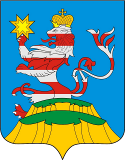 Чувашская РеспубликаАдминистрацияМариинско-Посадскогомуниципального округа П О С Т А Н О В Л Е Н И Е  06.03.2023 № 211г. Мариинский ПосадО создании межведомственной приёмочной  комиссии по приёмке жилых помещений, приобретаемых для детей-сирот и детей, оставшихся без попечения родителей, лиц из числа детей-сирот и детей, оставшихся без попечения родителей, лиц, которые относились к категории детей-сирот и детей, оставшихся без попечения родителей, и достигли возраста 23 лет в Мариинско-Посадском муниципальном округе Чувашской Республики.О создании межведомственной приёмочной  комиссии по приёмке жилых помещений, приобретаемых для детей-сирот и детей, оставшихся без попечения родителей, лиц из числа детей-сирот и детей, оставшихся без попечения родителей, лиц, которые относились к категории детей-сирот и детей, оставшихся без попечения родителей, и достигли возраста 23 лет в Мариинско-Посадском муниципальном округе Чувашской Республики.Приложение №  1к постановлению Администрации Мариинско-Посадского муниципального округа Чувашской Республикиот  06.03.2023 № 211        Приложение № 2к постановлению АдминистрацииМариинско-Посадского муниципального округа Чувашской Республики             от  06.03.2023  № 211Арсентьева С.В.-Заместитель главы администрации Мариинско-Посадского муниципального округа-начальник отдела образования, молодежной политики и спорта (председатель комиссии)Тихонова О.И.-Начальник отдела строительства дорожного хозяйства и благоустройства (заместитель председателя комиссии)Степанцова Л.Н.-Ведущий специалист-эксперт отдела строительства, дорожного хозяйства и благоустройства (секретарь комиссии)Цветкова О.В.-Начальник отдела правового обеспечения (по согласованию)Краснова С.Ю.-Начальник отдела земельных и имущественных отношений (по согласованию)Краличкин А.Л.-И.о. главного специалиста-эксперта отдела строительства, дорожного хозяйства и благоустройства (по согласованию)Скворцова Е.А.Ведущий специалист-эксперт сектора опеки и попечительства отдела образования, молодежной политики и спорта (по согласованию)№№Наименование характеристикСоответствие/несоответствие1Общая площадь квартиры не менее 30 кв. м2Централизованное электроснабжение3Централизованное отопление или общедомовое отопление или индивидуальное отопление4Централизованное горячее водоснабжение и/или стационарный бытовой накопительный водонагреватель5Водопровод (система водоснабжения в исправном состоянии)6Канализация 7Сантехника (ванна, унитаз с крышкой, раковина для умывания, мойка, смеситель, шланг, лейка) в исправном рабочем состоянии8Электрическая проводка в квартире соответствует требованиям пожарной безопасности; выключатели в исправном, рабочем состоянии, розетки в исправном, рабочем состоянии9Межкомнатные двери в исправном рабочем состоянии, дверная коробка обшита наличниками, входная дверь металлическая и/или деревянная с врезным замком и ручками в исправном состоянииОкна имеют цельное стекло без трещин, рамы окрашены, подоконники окрашены и не имеют трещин, пластиковые и/или деревянные окна и подоконникиНаличие газовой пьезоэлектрической или электрической плиты, имеющих не менее 2-х конфорок и встроенный духовой шкаф Прибор учета воды и опломбирован, подключен к соответствующим коммуникациям, в исправном рабочем состоянии, прибор учета электроэнергии подключен к соответствующим коммуникациям, в исправном рабочем состоянииПотолки окрашены водоэмульсионной краской, и/или акриловой, и/ или масляно-эмальной, и/или латексной краской, и/или, наклеена потолочная плитка, и/или подвесной, и/или натяжной Стены оклеены обоями без повреждений и/или шпаклевка стен под обои с окраской водоэмульсионной, и/или, акриловой, и/или масляной, и/или латексной краской, в ванной комнате и санузле керамическая плитка, и или окраска краской, подходящей для жилых помещений, и/или пластиковые панелиПолы окрашены краской подходящей для жилых помещений, кромки стыкующих полотнищ покрытия плотно прилегают друг к другу, либо покрыты линолеумом, и/или ламинат, и/или паркет, и/или деревянное напольное покрытие из досок, окрашенных краской, установлены подходящей для жилых помещений, плинтуса по всему периметру пола пластиковые и/или деревянные, в ванной комнате и санузле керамическая плитка и/или окраска краской, подходящей для жилых помещений